PTE KTK Cultura Oeconomica Alapítvány		Pályázat 2019 - 2 / HallgatókPályázat									2019-09-09hallgatói tevékenységek támogatására (őszi félév)Az Alapítvány Kuratóriuma 2012 novemberében „Támogatási Alapelveket” fogadott el. 
A dokumentum alapján pályázatot írunk ki (a tőke és korábban beérkezett kamatbevételek terhére) a Kar képzési-kutatási munkáját támogató öntevékeny hallgatói tevékenységek minőségének növelése és rászoruló hallgatók külföldi tapasztalatszerzése érdekében.A Kar hallgatói, diákszervezetei, hallgatói csoportjai számára meghirdetett 
2019/2/Hallgatók őszi pályázat kategóriái: A/  Hallgatók kari szintű, csoportos tudományos tevékenységének támogatása
           (szakmai rendezvény, tanulmányi verseny, stb.: max. 300 eFt)
B/ Szociálisan hátrányos helyzetű, nappali tagozatos hallgatók ERASMUS+ 
         (vagy más, külföldi ösztöndíjas) kiutazásához társuló tevékenységek céljára 
          (utazás, szállás, stb.:  max. 300 eFt keretben) 
Pályázati határidő: 2019 szept. 28-ig			Döntés: 2019 október 4Forma: A website-ról letölthető pályázati Adatlap, diákszervezeti / oktatói és más ajánlással, előírt költségvetési tervezettel, megjelölve a társ-finanszírozás forrásait.
Az elbírálás módja: A benyújtott pályázatokat a COA Kuratóriuma bírálja el (Szociális és Gyermekvédelmi Főigazgatóság, Allianz Zrt és PTE KTK képviselők). Pécs, 2019 szeptember 9-én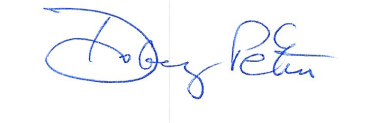 Dr. Dobay Péter kuratóriumi elnök			